ДОЛЖНОСТНАЯ ИНСТРУКЦИЯНАУЧНЫЙ СОТРУДНИКНАУЧНО-ИННОВАЦИОННОГО ЦЕНТРАДИ 195-2022КостанайПредисловие1 РазработанА  научно-исследовательским институтом прикладной биотехнологии 2 ВНЕСЕНА научно-исследовательским институтом прикладной биотехнологии 3 УтвержденА и введенА в действие приказом Председателя Правления - Ректора от 24.11.2022 года № 380 ОД4 РазработчикИ: С. Коканов – директор научно-исследовательского института прикладной биотехнологии, кандидат ветеринарных наук;Р. Рыщанова – заведующая научно-инновационным центром научно-исследовательского института прикладной биотехнологии, кандидат ветеринарных наук.5 Эксперты:Ж. Жарлыгасов - проректор по исследованиям, инновациям и цифровизации,кандидат сельскохозяйственных наук; А. Нугманов –  и.о. директора СХИ им. В. Двуреченского, кандидат сельскохозяйственных наук. 6 Периодичность проверки					3 года7 ВВЕДЕНА:  впервые.Настоящая должностная инструкция не может быть полностью или частично воспроизведена, тиражирована и распространена без разрешения Председателя Правления-Ректора НАО «Костанайский региональный университет имени А.Байтурсынова».                                                                                 © Костанайский региональный университет имени А. Байтурсынова, 2022СодержаниеГлава 1. Область применения1. Настоящая должностная инструкция определяет и устанавливает требования к деятельности научного сотрудника научно-инновационного центра научно-исследовательского института прикладной биотехнологии НАО «Костанайский региональный университет имени А. Байтурсынова», регламентирует его обязанности, права, ответственность и условия для его эффективной деятельности.2. Должностная инструкция разработана в соответствии с действующим законодательством РК, стандартом организации СО 064-2022 Стандарт организации. Порядок разработки, согласования и утверждения положений подразделений и должностных инструкций. Глава 2. Нормативные ссылки 3. Настоящая Должностная инструкция разработана в соответствии со следующими нормативными документами:Трудовой кодекс РК от 23 ноября 2015 г. № 414-V;Закон РК «Об образовании» от 27 июля 2007 г. №319-III;Закон РК  «О науке» от 18 февраля 2011 года № 407-IV; ГОСТ ISO/IEC 17025-2019 Общие требования к компетентности испытательных и калибровочных лабораторий;Устав НАО «Костанайский региональный университет имени А.Байтурсынова», утвержденный приказом Председателя Комитета государственного имущества и приватизации Министерства финансов Республики Казахстан от 05 июня 2020 года № 350;СО 081-2022 Стандарт организации. Делопроизводство;ДП 082-2022 Документированная процедура. Управление документацией;СО 064-2022 Стандарт организации. Порядок разработки, согласования и утверждения положений подразделений и должностных инструкций;ПР 074-2022 Правила. Конкурсное замещение вакантных должностей административно-управленческого персонала.Глава 3. Обозначения и сокращения 4. В настоящей должностной инструкции применяются следующие сокращения: РК – Республика Казахстан;НАО КРУ имени А.Байтурсынова, КРУ, Университет – Некоммерческое акционерное общество «Костанайский региональный университет имени А.Байтурсынова»;ДП – документированная процедура;СО – стандарт организации; ДИ – должностная инструкция;ОУП – отдел управления персоналом;        7) Проректор по ИИЦ – проректор по исследованиям, инновациям и цифровизации;        8) НИР – научно-исследовательская работа;        9) НИИПБ - научно-исследовательский университет прикладной биотехнологии       10) НИЦ – испытательный центр;       11) НС – научный сотрудник.Глава 4. Общие положения5. Научный сотрудник НИЦ относится к категории административно-управленческого персонала.6. Научный сотрудник НИЦ назначается на должность на основании приказа Председателя Правления-Ректора Университета по представлению директора НИИПБ. Освобождение от должности осуществляется в соответствии с трудовым законодательством РК. На период отсутствия научного сотрудника НИЦ его обязанности исполняет лицо, на которое приказом Председателя Правления-Ректора будут возложены обязанности. Данное лицо приобретает соответствующие права и несет ответственность за качественное и своевременное исполнение возложенных на него обязанностей.7. Научный сотрудник НИЦ в своей деятельности руководствуется действующим законодательством РК, Уставом КРУ, нормативными документами и методическими материалами по направлению деятельности, внутренними и организационно-распорядительными документами Университета и настоящей должностной инструкцией.8. Научный сотрудник НИЦ подчиняется непосредственно заведующему НИЦ.Глава 5. ОписаниеПараграф 1.	 Квалификационные требования 9. На должность научного сотрудника НИЦ назначается лицо, соответствующее следующим квалификационным требованиям:1) Образование: высшее послевузовское по профилю НИИПБ; 2) Стаж работы: не менее одного года в научной сфере;3) Особые требования: академическая степень магистра наук или бакалавра,  научные публикации.Параграф 2. Должностные обязанности10. Научный сотрудник НИЦ для выполнения возложенных на него трудовых функций обязан:1) проводить отбор биологического материала для проведения исследований с заполнением акта отбора проб образцов;2) нести ответственность за отбор, транспортирование, прием, обращение, защиту, хранение, сохранность, утилизацию проб;3) проводить научные испытания и разработки по отдельным разделам (этапам) научной темы в качестве ответственного исполнителя или совместно с научным руководителем, осуществлять сложные эксперименты и наблюдения, участвовать в проведении внутренних и внешних контрольных исследований;4) вести записи (журналы, акты, протоколы и т.д.), идентифицировать согласно реестру форм записей и номенклатуре дел;5) нести ответственность за качество испытаний и правильное заполнение протоколов и актов исследований; рабочих журналов по результатам научных исследований;6) вести постоянный контроль над сроками годности реагентов и их количеством;7) своевременно информировать заведующего НИЦ в письменной форме о   расходных материалах, необходимых для проведения исследований;8) собирать, обрабатывать, анализировать и обобщать научно-техническую информацию, передовой отечественный и зарубежный опыт, результаты эксперимента и наблюдений;9) проводить оценку неопределенности выполняемых измерений;10) составлять отчеты  по теме или ее разделу (этапу, заданию);        11) разрабатывать и готовить заявки и проектные предложения на участие в конкурсах научно-исследовательских работ по приоритетным направлениям университета. 12) соблюдать Правила внутреннего распорядка Университета;13) совместно с трудовым коллективом (представителями работников) обеспечивать на основе принципов социального партнерства разработку, заключение и выполнение коллективного договора, соблюдение трудовой и производственной дисциплины; 14) соблюдать законность в деятельности вверенного подразделения (оставить для руководителя подразделения);15) исполнять поручения Председателя Правления-Ректора, Совета директоров, проректора по ИИЦ, директора НИИПБ, непосредственного руководителя; 16) соблюдать трудовую и исполнительскую дисциплину, Правила внутреннего распорядка, Правила и нормы охраны труда, технику безопасности и противопожарной защиты.Параграф 3. Права11. Научный сотрудник НИЦ имеет право:избираться и быть избранным в коллегиальные органы Университета;участвовать в работе коллегиальных органов, совещаний, семинаров, проводимых Университетом; запрашивать от структурных подразделений информацию и материалы в объемах, необходимых для осуществления своих полномочий;в случае служебной необходимости пользоваться информацией баз данных структурных подразделений Университета;на профессиональную подготовку, переподготовку и повышение своей квалификации;требовать от руководства университета организационного и материально-технического обеспечения своей деятельности, а также оказания содействия в исполнении своих должностных обязанностей и прав;пользоваться услугами социально-бытовых, лечебных и других подразделений университета в соответствии с Уставом Университета и Коллективным договором.Параграф 4. Ответственность12. Научный сотрудник НИЦ  несет ответственность за:нарушение Трудового кодекса Республики Казахстан, Устава НАО «Костанайский региональный университет имени А. Байтурсынова», Правил внутреннего распорядка, Положения об оплате труда, Положения подразделения и других нормативных документов;разглашение коммерческой и служебной тайн или иной тайны, охраняемой законом, ставшей известной в ходе выполнения должностных обязанностей;разглашение персональных данных работников Университета; соответствие действующему законодательству визируемых документов; обеспечение сохранности имущества, находящегося в подразделении; организацию оперативной и качественной подготовки документов, ведение делопроизводства в соответствии с действующими правилами и инструкциями; за ненадлежащее исполнение должностных обязанностей и нарушение трудовой дисциплины заведующий И несет ответственность в порядке, предусмотренном действующим законодательством РК.Параграф 5. Взаимоотношения	14. В процессе исполнения должностных обязанностей при решении текущих вопросов научный сотрудник НИЦ:1) получает задания, поручения от заведующего НИЦ и согласовывает сроки их исполнения;2) запрашивает у других структурных подразделений информацию и документы, необходимые для выполнения своих должностных обязанностей;3) представляет по истечении указанного срока информацию о выполненном задании и поручении.Глава 6. Порядок внесения изменений15. Внесение изменений в настоящую ДИ осуществляется по инициативе автора ДИ, руководителя подразделения, начальника ОУП, проректора по ИИЦ и производится в соответствии с ДП 082-2022 Документированная процедура. Управление документацией. Глава 7. Согласование, хранение и рассылка16. Согласование, хранение и рассылка ДИ должны производиться в соответствии с ДП 082-2022 Документированная процедура. Управление документацией.17. Настоящая ДИ согласовывается с проректором по ИИЦ, начальником отдела правового обеспечения и государственных закупок, начальником отдела управления персоналом и начальником отдела документационного обеспечения.18. Рассылку проекта настоящей ДИ экспертам, указанным в предисловии, осуществляют разработчики.19. Должностная инструкция утверждается приказом Председателя Правления-Ректора КРУ.20. Подлинник настоящей ДИ вместе с «Листом согласования» передается на хранение в ОУП по акту приема-передачи.21. Рабочий экземпляр настоящей ДИ размещается на сайте Университета с доступом из внутренней корпоративной сети.НАО «Костанайскийрегиональный университет имениА.Байтурсынова»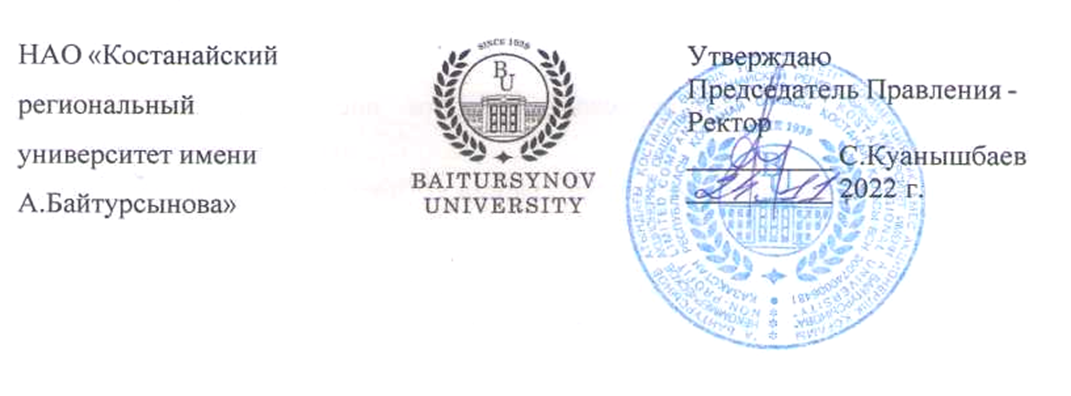 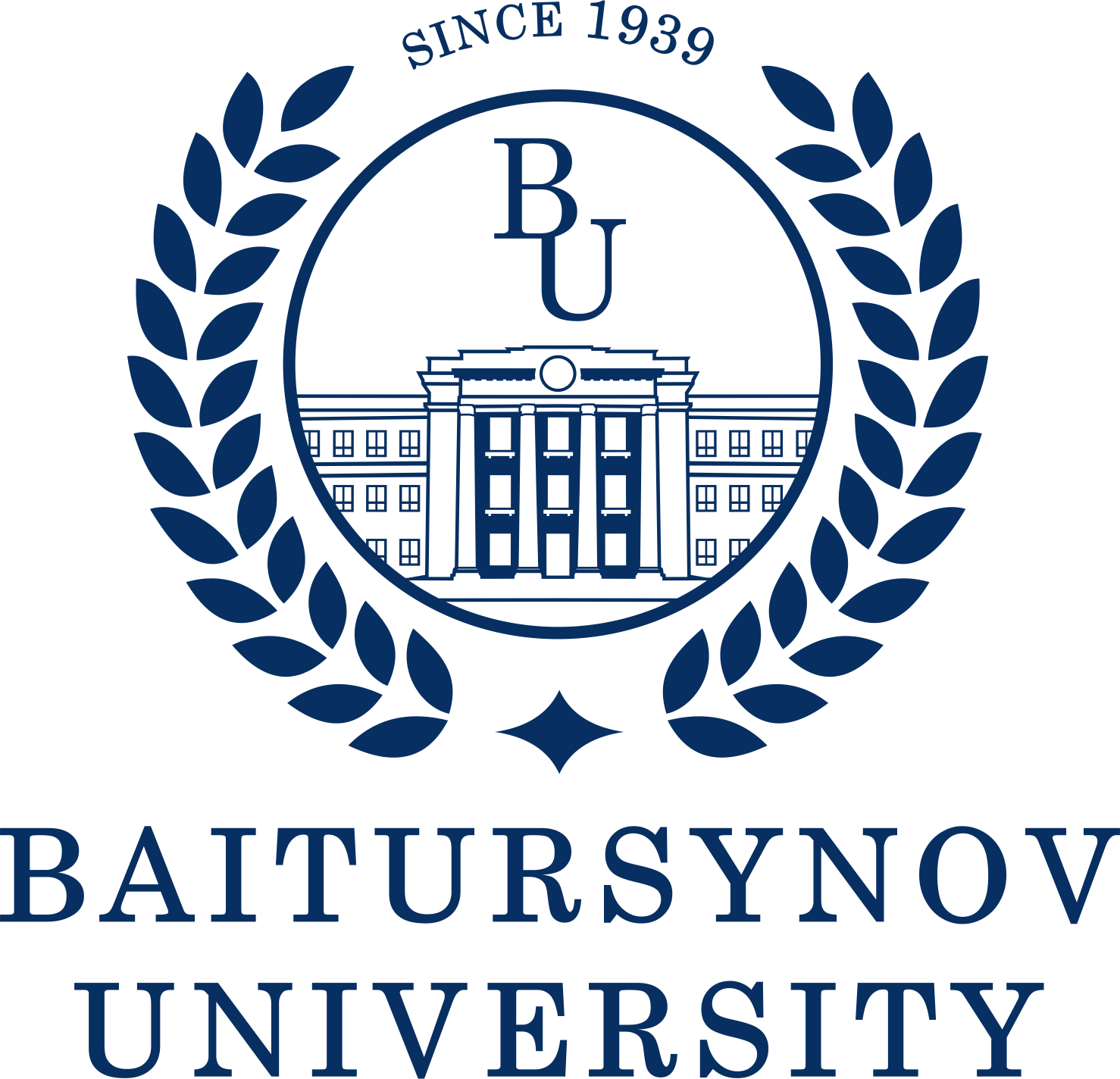 УтверждаюПредседатель Правления - Ректор __________ С.Куанышбаев__________ 2022 г.1 Область применения…………………………………………………………...42 Нормативные ссылки ………………………………………………………….43 Обозначения и сокращения……………………………………………………4 Общие положения…………………………………………………………...…455 Описание……………………………………………………………….……....5 §1. Квалификационные требования………………………………….	………..5 §2. Должностные обязанности………………………………………………....6 §3. Права…………………………………………………………………...…….7 §4. Ответственность………………………………………………………...…..7 §5. Взаимоотношения………………………………………….......................…86 Порядок внесения изменений………………………………………………….87 Согласование, хранение и рассылка……………………………………..........8